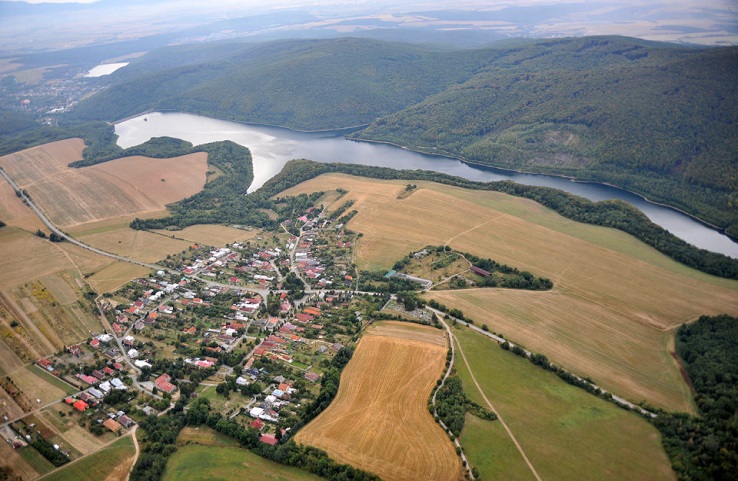 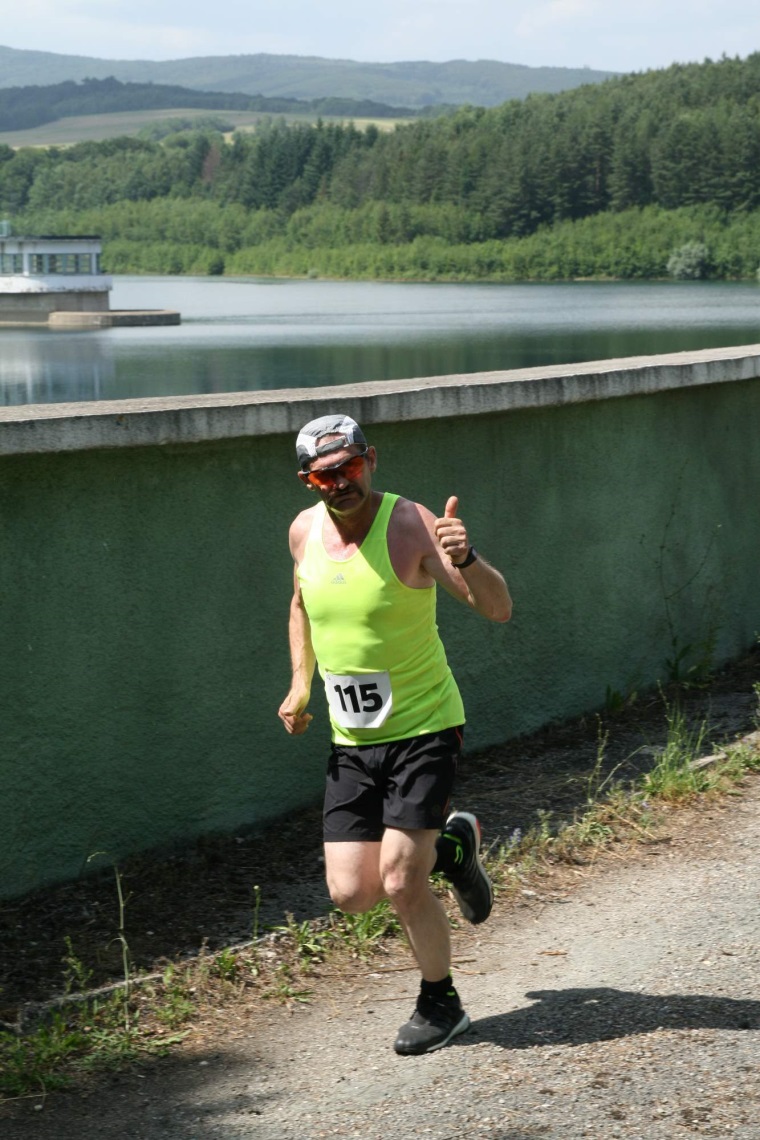 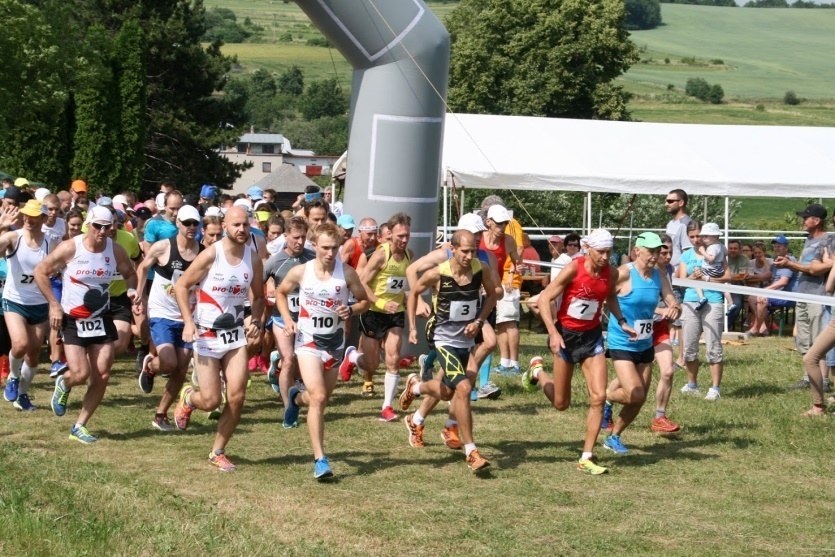 29.06.2019Hýľov- Obecný úrad       .  Termín a miesto: 29.06.2019 (sobota), obec Hýľov (okr. Košice okolie)- priestory Obecného úraduUsporiadateľ: OZ HÝĽ v spolupráci s obcou HýľovDĺžka trate : - Hýľovská desiatka: 10 km – Trať nie je certifikovanáŠtart:- Hýľovská desiatka: 15:00 hod   Štart: Hýľov č.d. 51Povrch trate : asfalt + lesná cesta Prevýšenie trate H10:otočka na 5. km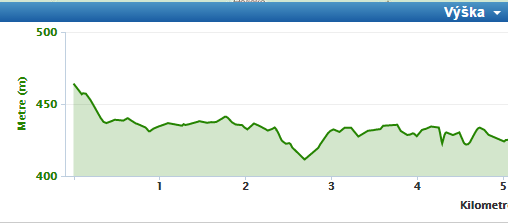 Štartovné: 8 Eur pri online registrácii10 Eur pri osobnej prihláškeMuži 70 a viac, ženy 60 a viac štartovné neplatia !!!Online registrácia: na stránke www.beh.sk  + úhrada štartovnéhoprevodom, alebo vkladom na účet: Všeobecná úverová banka a.s.  IBAN SK26 0200 0000 0023 8565 0459,  SWIFT kód:SUBASKBXONLINE REGISTRÁCIA SA UZATVÁRA 27.06.2019o 20:00 hod Osobná registrácia a PREZENTÁCIA:od 13:00 hod -14: 30- Obecný úrad HýľovOdmeny : V cieli H10 bude každý bežec odmenený krásnou spomienkovou medailou.Finančné odmeny pre víťazov v jednotlivých kategóriach (1.-3. miesto)Kategórie H10:muži : absolútne poradie, B 40-49 rokov, C 50-59 rokov, D 60-69 rokov, E 70      a viac rokovženy :absolútne poradie, G 40-49 rokov, H 50-59 rokov, I 60 a viac rokovVyhlásenie výsledkov : najneskôr 1 hodinu po dobehnutí posledného pretekára (plánované na 17:00 - 17:30 hod.) Organizačné pokyny: Trať vedie cez 1.pasmo hygienickej ochrany. Z hľadiska všeobecnej bezpečnosti a ochrany zdravia osôb v priestoroch VS Bukovec je nevyhnutné, aby účastníci podržiavali zásady na zaistenie bezpečnosti a ochrany zdravia resp. ochrany pred požiarmi. V týchto priestoroch je nutné aby sa bežci držali vyznačenej trate behu. Organizátori neručia za osobné veci pretekárov, ich straty, alebo poškodenie. Každý pretekár beží na vlastnú zodpovednosť.Zdravotná prehliadkaInformácie: Júlia Kočíková 0917 177 306, Imrich Petráš: M:0905 390 302                         Email: hylovska10@gmail.comIné: Organizátori si vyhradzujú právo na zmeny v propozíciách.Záver: Tešíme sa na Vás na piatom ročníku behu HÝĽOVSKÁ DESIATKA, ktorý sa pobeží v krásnom prostredí okolitej prírody dediny Hýľov a vodnej nádrže Bukovec. Pripravili sme krásnu trať s bohatým kultúrno- športovým programom. Veríme, že sa Vám pobyt v obci Hýľov bude páčiť a že si od nás odnesiete nezabudnuteľné zážitky.Športu zdar! 						        Organizátori pretekuSponzori podujatia: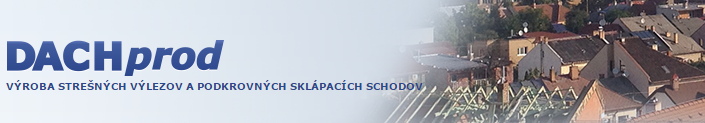 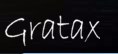 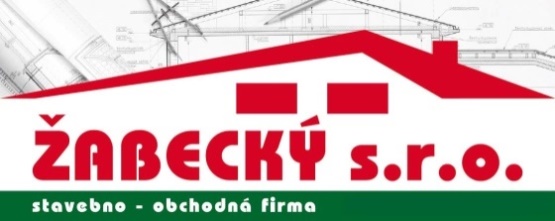 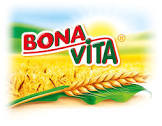 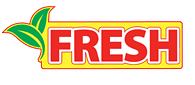 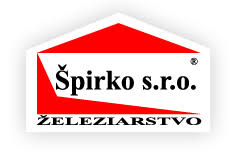 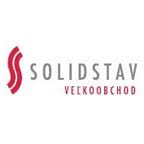 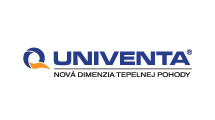 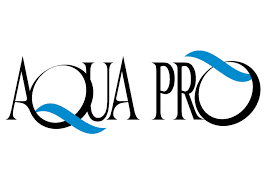 